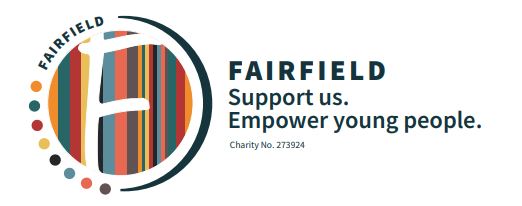 Application Form for Work Placement or Experienceat Fairfield TrustYou must complete all sections of the Application Form in black ink or electronically.   We will use this form to help us decide on your suitability for a placement.   By completing this application form you agree to your personal data being kept on file after the interview (if applicable) process for 6 months regardless of whether you are successful or not.  You must complete all sections of the Application Form in black ink or electronically.   We will use this form to help us decide on your suitability for a placement.   By completing this application form you agree to your personal data being kept on file after the interview (if applicable) process for 6 months regardless of whether you are successful or not.  About you:About you:About you:About you:First name:Surname:Date of Birth:Age:Home address and postcode:Home telephone:Mobile telephone:Email:Who supports you that we can contact?Who supports you that we can contact?Who supports you that we can contact?Who supports you that we can contact?Who supports you that we can contact?Parent/guardian/carer or care provider name:Their address and postcode:Contact telephone:Email:Emergency contact name:Telephone and email:Care provider (if in supported living):Telephone and email:Social worker or SEND Lead Worker:Telephone and email:School/College Key Contact name:Telephone and email:What course are you undertaking (if you are at school/college)?Your previous experience of working in this area (if any):What experiences are you keen to explore (café, kitchen, animals, maintenance)?What are you hoping to get from this placement?How can we best support you?Please give details of any safeguarding incidentsHow long do you need your placement to be, please state preferred days/times?Do you have any medical conditions we need to know about?YesNoIf yes, please provide details of conditions, medication and how we can support you:If yes, please provide details of conditions, medication and how we can support you:If yes, please provide details of conditions, medication and how we can support you:General DeclarationTo the best of my knowledge the information that I have provided on this form is correct.  I understand that work experience undertaken at Fairfield Farm Trust does not confer employee status:General DeclarationTo the best of my knowledge the information that I have provided on this form is correct.  I understand that work experience undertaken at Fairfield Farm Trust does not confer employee status:General DeclarationTo the best of my knowledge the information that I have provided on this form is correct.  I understand that work experience undertaken at Fairfield Farm Trust does not confer employee status:General DeclarationTo the best of my knowledge the information that I have provided on this form is correct.  I understand that work experience undertaken at Fairfield Farm Trust does not confer employee status:Signed:Date:Print name:For Applicants aged under 18 years, parent/guardian must give consent for you to work with us:For Applicants aged under 18 years, parent/guardian must give consent for you to work with us:For Applicants aged under 18 years, parent/guardian must give consent for you to work with us:For Applicants aged under 18 years, parent/guardian must give consent for you to work with us:Signed:Date:Print name:ReferencesReferencesPlease provide details of two referees who can comment on your suitability to undertake work experience: Please provide details of two referees who can comment on your suitability to undertake work experience: Referee 1  Referee 2 Name:  NameRelationship to applicant: Relationship to applicant:Position: Position:  Address:Address:Telephone: Telephone:Email: Email: 